Playbook to Heal the Undercurrent of Unresolved Grief and Loss Unhealed Wound Seed“Running the Race” in Grandpa’s Memory​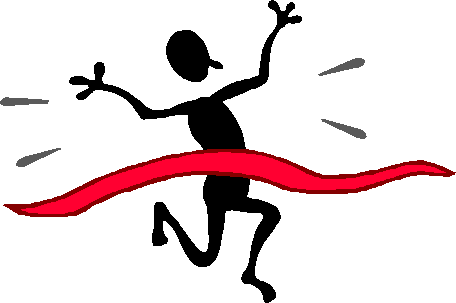 Who:​Darel with mom and grandma as his “cheering section”.​​What:​Darel will run in a 5-K Cancer Race in honor of his grandpa.​When:​Race Day – TBD after the race is chosen​Training will begin next week​ with Chris (coach at the YMCA)Sponsors will be obtained two weeks prior to the race​​Where:​At Racing location​Training will occur at local YMCA​​How:​Darel will research for 5-K Races he can run in honor of Grandpa​www.RunWalkJog.com ​Michigan Running Calendar​Darel, mom and grandma will each get a special racing T-Shirt made with Grandpa’s picture on the front, paid for by GrandmaT-Shirts will be ordered 4 weeks prior to the race from the local store _____ (grandma and Darel will locate the store together and make the arrangements)Mom will assist Darel in going into the community to get sponsors beginning 3 weeks prior to race day – all proceeds will go to the Cancer Society.​Darel will work with Chris (coach) to come up with a training workout to prepare for race.​​